DATOS SOLICITADOS PARA FICHAS DE TRÁMITES/SERVICIOS MUNICIPALES 2019FICHA DE TRÁMITE O SERVICIOFICHA DE TRÁMITE O SERVICIOFICHA DE TRÁMITE O SERVICIOFICHA DE TRÁMITE O SERVICIOFICHA DE TRÁMITE O SERVICIOFICHA DE TRÁMITE O SERVICIOFICHA DE TRÁMITE O SERVICIODependencia o EntidadJunta de Agua Potable, Drenaje, Alcantarillado y Saneamiento del Municipio de Irapuato, Gto.Junta de Agua Potable, Drenaje, Alcantarillado y Saneamiento del Municipio de Irapuato, Gto.Junta de Agua Potable, Drenaje, Alcantarillado y Saneamiento del Municipio de Irapuato, Gto.Junta de Agua Potable, Drenaje, Alcantarillado y Saneamiento del Municipio de Irapuato, Gto.Junta de Agua Potable, Drenaje, Alcantarillado y Saneamiento del Municipio de Irapuato, Gto.Junta de Agua Potable, Drenaje, Alcantarillado y Saneamiento del Municipio de Irapuato, Gto.Nombre de la Unidad AdministrativaGerencia de Comercialización / Dirección de Atención a UsuariosGerencia de Comercialización / Dirección de Atención a UsuariosGerencia de Comercialización / Dirección de Atención a UsuariosGerencia de Comercialización / Dirección de Atención a UsuariosGerencia de Comercialización / Dirección de Atención a UsuariosGerencia de Comercialización / Dirección de Atención a UsuariosNombre del TrámiteNombre del TrámiteNombre del TrámiteClaveClaveFecha de RegistroFecha de RegistroConstancia de no adeudoConstancia de no adeudoConstancia de no adeudoMT-IRA-JA-07MT-IRA-JA-0702/01/201902/01/2019Objetivo del Trámite o ServicioObjetivo del Trámite o ServicioObjetivo del Trámite o ServicioObjetivo del Trámite o ServicioObjetivo del Trámite o ServicioObjetivo del Trámite o ServicioObjetivo del Trámite o ServicioProporcionar un documento con información oficial al usuario para los fines que al interesado convengan; acreditar que no tiene adeudo alguno.Proporcionar un documento con información oficial al usuario para los fines que al interesado convengan; acreditar que no tiene adeudo alguno.Proporcionar un documento con información oficial al usuario para los fines que al interesado convengan; acreditar que no tiene adeudo alguno.Proporcionar un documento con información oficial al usuario para los fines que al interesado convengan; acreditar que no tiene adeudo alguno.Proporcionar un documento con información oficial al usuario para los fines que al interesado convengan; acreditar que no tiene adeudo alguno.Proporcionar un documento con información oficial al usuario para los fines que al interesado convengan; acreditar que no tiene adeudo alguno.Proporcionar un documento con información oficial al usuario para los fines que al interesado convengan; acreditar que no tiene adeudo alguno.UsuariosUsuariosUsuariosUsuariosUsuariosUsuariosUsuariosPúblico en generalPúblico en generalPúblico en generalPúblico en generalPúblico en generalPúblico en generalPúblico en generalDocumento que se ObtieneCostoCostoTiempo de RespuestaTiempo de RespuestaVigencia del ServicioVigencia del ServicioConstancia de no adeudo$ 40.30 en todos los giros se agrega I.V.A.$ 40.30 en todos los giros se agrega I.V.A.InmediataInmediataIndefinida.Indefinida.LUGAR DONDE SE REALIZALUGAR DONDE SE REALIZALUGAR DONDE SE REALIZALUGAR DONDE SE REALIZALUGAR DONDE SE REALIZALUGAR DONDE SE REALIZALUGAR DONDE SE REALIZAOficina ReceptoraOficinas GeneralesOficinas GeneralesOficinas GeneralesOficinas GeneralesOficinas GeneralesOficinas GeneralesDomicilioProlongación Juan José Torres Landa # 1720, Colonia Independencia C.P. 36569Prolongación Juan José Torres Landa # 1720, Colonia Independencia C.P. 36569MunicipioMunicipioIrapuato, Gto.Irapuato, Gto.Teléfono01 (462) 60 6 91 00 ext. 160 y 186.01 (462) 60 6 91 00 ext. 160 y 186.FaxFaxNo aplica.No aplica.HorarioLunes a Viernes de 8:00 a.m. a 3:30 p.m.Lunes a Viernes de 8:00 a.m. a 3:30 p.m.Correo ElectrónicoCorreo Electrónicoatenciondeusuarios@japami.gob.mxatenciondeusuarios@japami.gob.mxOficina ReceptoraOficina ReceptoraOficinas Los ReyesOficinas Los ReyesOficinas Los ReyesOficinas Los ReyesOficinas Los ReyesDomicilioDomicilioBlvd. Los Reyes #415, Col. Los ReyesBlvd. Los Reyes #415, Col. Los ReyesMunicipioMunicipioIrapuato, Gto.TeléfonoTeléfono01 (462) 62 7 01 9701 (462) 62 7 01 97FaxFaxNo aplica.HorarioHorarioLunes a Viernes de 8:00 a.m. a 3:30 p.m.Lunes a Viernes de 8:00 a.m. a 3:30 p.m.Correo ElectrónicoCorreo Electrónicoatenciondeusuarios@japami.gob.mxOficina ResultoraOficina ResultoraOficinas Los ReyesOficinas Los ReyesOficinas Los ReyesOficinas Los ReyesOficinas Los ReyesOficina ReceptoraOficina ReceptoraCentro de GobiernoCentro de GobiernoCentro de GobiernoCentro de GobiernoCentro de GobiernoDomicilioDomicilioÁlvaro Obregón 148, Barrio de San Vicente, 36588 Irapuato, Gto.Álvaro Obregón 148, Barrio de San Vicente, 36588 Irapuato, Gto.MunicipioMunicipioIrapuato, Gto.TeléfonoTeléfono01 (462) 60 69 999, ext. 1622.01 (462) 60 69 999, ext. 1622.FaxFaxNo aplica.HorarioHorarioLunes a Viernes de 8:00 a.m. a 3:30 p.m.Lunes a Viernes de 8:00 a.m. a 3:30 p.m.Correo ElectrónicoCorreo Electrónicoatenciondeusuarios@japami.gob.mxOficina ResultoraOficina ResultoraCentro de Gobierno / 1er piso (Ventanilla VEN)Centro de Gobierno / 1er piso (Ventanilla VEN)Centro de Gobierno / 1er piso (Ventanilla VEN)Centro de Gobierno / 1er piso (Ventanilla VEN)Centro de Gobierno / 1er piso (Ventanilla VEN)REQUISITOSREQUISITOSREQUISITOSDOCUMENTOS REQUERIDOSDOCUMENTOS REQUERIDOSDOCUMENTOS REQUERIDOSDOCUMENTOS REQUERIDOSREQUISITOSREQUISITOSREQUISITOSORIGINALORIGINALCOPIA SIMPLECOPIA SIMPLE1. Titular de la cuenta: a) Solicitud de forma verbal.1. Titular de la cuenta: a) Solicitud de forma verbal.1. Titular de la cuenta: a) Solicitud de forma verbal.1100b) Copia de identificación oficial del propietariob) Copia de identificación oficial del propietariob) Copia de identificación oficial del propietario00112. En caso de no acudir el propietario deberá agregar la siguiente documentación:a) Copia de la credencial de elector del tramitante. 2. En caso de no acudir el propietario deberá agregar la siguiente documentación:a) Copia de la credencial de elector del tramitante. 2. En caso de no acudir el propietario deberá agregar la siguiente documentación:a) Copia de la credencial de elector del tramitante. 0011b) Carta poder expedida y firmada por el propietariob) Carta poder expedida y firmada por el propietariob) Carta poder expedida y firmada por el propietario1100ObservacionesObservacionesObservacionesObservacionesObservacionesObservacionesObservacionesQue la cuenta se encuentre sin adeudo y realizar el pago correspondiente en el área de cajas.Que la cuenta se encuentre sin adeudo y realizar el pago correspondiente en el área de cajas.Que la cuenta se encuentre sin adeudo y realizar el pago correspondiente en el área de cajas.Que la cuenta se encuentre sin adeudo y realizar el pago correspondiente en el área de cajas.Que la cuenta se encuentre sin adeudo y realizar el pago correspondiente en el área de cajas.Que la cuenta se encuentre sin adeudo y realizar el pago correspondiente en el área de cajas.Que la cuenta se encuentre sin adeudo y realizar el pago correspondiente en el área de cajas.Fundamentos de LeyFundamentos de LeyFundamentos de LeyFundamentos de LeyFundamentos de LeyFundamentos de LeyFundamentos de Ley*Ley de Ingresos para el Municipio de Irapuato, Guanajuato, para el Ejercicio Fiscal del año 2019, Municipio Artículo 14, Fracc. X inciso a).*Ley de Ingresos para el Municipio de Irapuato, Guanajuato, para el Ejercicio Fiscal del año 2019, Municipio Artículo 14, Fracc. X inciso a).*Ley de Ingresos para el Municipio de Irapuato, Guanajuato, para el Ejercicio Fiscal del año 2019, Municipio Artículo 14, Fracc. X inciso a).*Ley de Ingresos para el Municipio de Irapuato, Guanajuato, para el Ejercicio Fiscal del año 2019, Municipio Artículo 14, Fracc. X inciso a).*Ley de Ingresos para el Municipio de Irapuato, Guanajuato, para el Ejercicio Fiscal del año 2019, Municipio Artículo 14, Fracc. X inciso a).*Ley de Ingresos para el Municipio de Irapuato, Guanajuato, para el Ejercicio Fiscal del año 2019, Municipio Artículo 14, Fracc. X inciso a).*Ley de Ingresos para el Municipio de Irapuato, Guanajuato, para el Ejercicio Fiscal del año 2019, Municipio Artículo 14, Fracc. X inciso a).Fundamentos ReglamentariosFundamentos ReglamentariosFundamentos ReglamentariosFundamentos ReglamentariosFundamentos ReglamentariosFundamentos ReglamentariosFundamentos ReglamentariosNo aplicaNo aplicaNo aplicaNo aplicaNo aplicaNo aplicaNo aplica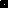 